令和５年１月＜千葉県福祉人材センター移転に伴うお知らせ＞千葉県社会福祉協議会は令和５年４月１日に新住所に移転します。移転準備のため下記の各センターは、3月10日（金）で「塚本大千葉ビル」内の事務所を閉鎖し、３月１３日（月）からの住所、電話番号等は以下のとおりとなります。※３月１３日（月）以降に来所される方は、ご注意ください。＜地図＞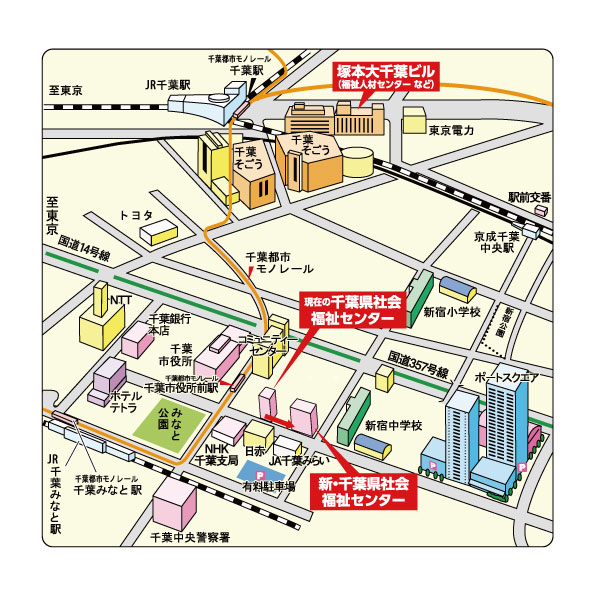 期間住所（来所相談・郵送）TEL・FAX令和5年3月13日　 ～ 3月31日「期間限定事務所」(現)千葉県社会福祉センター１F（住所）〒260-8508千葉市中央区千葉港４－３千葉県社会福祉センター1FTEL：043-306-1277(代表)TEL：043-306-2593(求人・求職相談)TEL：043-306-2594(　　　〃　　　)TEL：043-306-3315(こころの相談)FAX：043-306-1281令和5年4月1日 ～ 「令和５年度以降の新事務所」(新)千葉県社会福祉センター１F（住所）〒260-8508千葉市中央区千葉港４－５千葉県社会福祉センター1FTEL：043-306-1277(代表)TEL：043-306-2593(求人・求職相談)TEL：043-306-2594(　　　〃　　　)TEL：043-306-3315(こころの相談)FAX：043-306-1281